به نام ایزد  دانا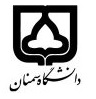 (کاربرگ طرح درس)                   تاریخ بهروز رسانی:               دانشکده     مکانیک                                               نیمسال اول/دوم سال تحصیلی ......بودجهبندی درسمقطع: کارشناسی■  کارشناسی ارشد□  دکتری□مقطع: کارشناسی■  کارشناسی ارشد□  دکتری□مقطع: کارشناسی■  کارشناسی ارشد□  دکتری□تعداد واحد: نظری 3 عملی...تعداد واحد: نظری 3 عملی...فارسی: سیالات 1فارسی: سیالات 1نام درسپیشنیازها و همنیازها: بر اساس برنامه مصوب وزارت علومپیشنیازها و همنیازها: بر اساس برنامه مصوب وزارت علومپیشنیازها و همنیازها: بر اساس برنامه مصوب وزارت علومپیشنیازها و همنیازها: بر اساس برنامه مصوب وزارت علومپیشنیازها و همنیازها: بر اساس برنامه مصوب وزارت علوملاتین: Fluid Mechanics 1 لاتین: Fluid Mechanics 1 نام درسشماره تلفن اتاق: داخلی 3342شماره تلفن اتاق: داخلی 3342شماره تلفن اتاق: داخلی 3342شماره تلفن اتاق: داخلی 3342مدرس:  امیر محمد جدیدیمدرس:  امیر محمد جدیدیمدرس:  امیر محمد جدیدیمدرس:  امیر محمد جدیدیمنزلگاه اینترنتی: http://amjadidi.profile.semnan.ac.irمنزلگاه اینترنتی: http://amjadidi.profile.semnan.ac.irمنزلگاه اینترنتی: http://amjadidi.profile.semnan.ac.irمنزلگاه اینترنتی: http://amjadidi.profile.semnan.ac.irپست الکترونیکی :am.jadidi@semnan.ac.ir پست الکترونیکی :am.jadidi@semnan.ac.ir پست الکترونیکی :am.jadidi@semnan.ac.ir پست الکترونیکی :am.jadidi@semnan.ac.ir برنامه تدریس در هفته و شماره کلاس:برنامه تدریس در هفته و شماره کلاس:برنامه تدریس در هفته و شماره کلاس:برنامه تدریس در هفته و شماره کلاس:برنامه تدریس در هفته و شماره کلاس:برنامه تدریس در هفته و شماره کلاس:برنامه تدریس در هفته و شماره کلاس:برنامه تدریس در هفته و شماره کلاس:اهداف درس: یادگیری اصول پایه ای مکانیک سیالات یک  اهداف درس: یادگیری اصول پایه ای مکانیک سیالات یک  اهداف درس: یادگیری اصول پایه ای مکانیک سیالات یک  اهداف درس: یادگیری اصول پایه ای مکانیک سیالات یک  اهداف درس: یادگیری اصول پایه ای مکانیک سیالات یک  اهداف درس: یادگیری اصول پایه ای مکانیک سیالات یک  اهداف درس: یادگیری اصول پایه ای مکانیک سیالات یک  اهداف درس: یادگیری اصول پایه ای مکانیک سیالات یک  امکانات آموزشی مورد نیاز: امکانات آموزشی مورد نیاز: امکانات آموزشی مورد نیاز: امکانات آموزشی مورد نیاز: امکانات آموزشی مورد نیاز: امکانات آموزشی مورد نیاز: امکانات آموزشی مورد نیاز: امکانات آموزشی مورد نیاز: امتحان پایانترمامتحان میانترمارزشیابی مستمر(کوئیز)ارزشیابی مستمر(کوئیز)فعالیتهای کلاسی و آموزشیفعالیتهای کلاسی و آموزشینحوه ارزشیابینحوه ارزشیابی1351122درصد نمرهدرصد نمرهمکانیک سیالات، وایت، آخرین ویرایشمکانیک سیالات، فاکس، آخرین ویرایشمکانیک سیالات، وایت، آخرین ویرایشمکانیک سیالات، فاکس، آخرین ویرایشمکانیک سیالات، وایت، آخرین ویرایشمکانیک سیالات، فاکس، آخرین ویرایشمکانیک سیالات، وایت، آخرین ویرایشمکانیک سیالات، فاکس، آخرین ویرایشمکانیک سیالات، وایت، آخرین ویرایشمکانیک سیالات، فاکس، آخرین ویرایشمکانیک سیالات، وایت، آخرین ویرایشمکانیک سیالات، فاکس، آخرین ویرایشمنابع و مآخذ درسمنابع و مآخذ درستوضیحاتمبحثشماره هفته آموزشیفصل اول کتاب وایت- تعاریف اولیهفصل اول- مقدمه1فصل اول کتاب وایت- خواص سیالفصل اول- مقدمه2فصل دوم کتاب وایت- توزیع فشار در یک سیال ساکنفصل دوم-  استاتیک سیالات3فصل دوم کتاب وایت- توزیع فشار در یک سیال ساکنفصل دوم- استاتیک سیالات4فصل سوم کتاب وایت- روابط انتگرالی برای حجم کنترل فصل سوم- سینماتیک سیالات5فصل سوم کتاب وایت- روابط انتگرالی برای حجم کنترلفصل سوم- سینماتیک سیالات6فصل سوم کتاب وایت- روابط انتگرالی برای حجم کنترلفصل سوم- سینماتیک سیالات7فصل سوم کتاب وایت- روابط انتگرالی برای حجم کنترلفصل سوم- سینماتیک سیالات8میان ترم   مرور فصول دوم و سوم-   برگزاری میان ترم9فصل چهارم کتاب وایت- معادلات دیفرانسیلی سیال در حرکتفصل چهارم- سینماتیک سیالات از دیدگاه دیفرانسیلی10فصل چهارم کتاب وایت- معادلات دیفرانسیلی سیال در حرکتفصل چهارم- سینماتیک سیالات از دیدگاه دیفرانسیلی11فصل چهارم کتاب وایت- معادلات دیفرانسیلی سیال در حرکتفصل چهارم- سینماتیک سیالات از دیدگاه دیفرانسیلی12فصل چهارم کتاب وایت- معادلات دیفرانسیلی سیال در حرکتفصل چهارم- سینماتیک سیالات از دیدگاه دیفرانسیلی13فصل پنجم کتاب وایتفصل پنجم- آنالیز ابعادی و تشابه14فصل پنجم کتاب وایتفصل پنجم- آنالیز ابعادی و تشابه15حل مسائل و رفع اشکالات دانشجویانمرور و رفع اشکال16